Наступает мамин праздник, Наступает женский день. Знаю: любит мама очень Розы, маки и сирень. Только в марте нет сирени, Роз и маков не достать… А ведь можно на листочке Все цветы нарисовать! Приколю картинку эту Я над маминым столом, Утром маму дорогую Обниму И расцелую, И поздравлю с Женским днем!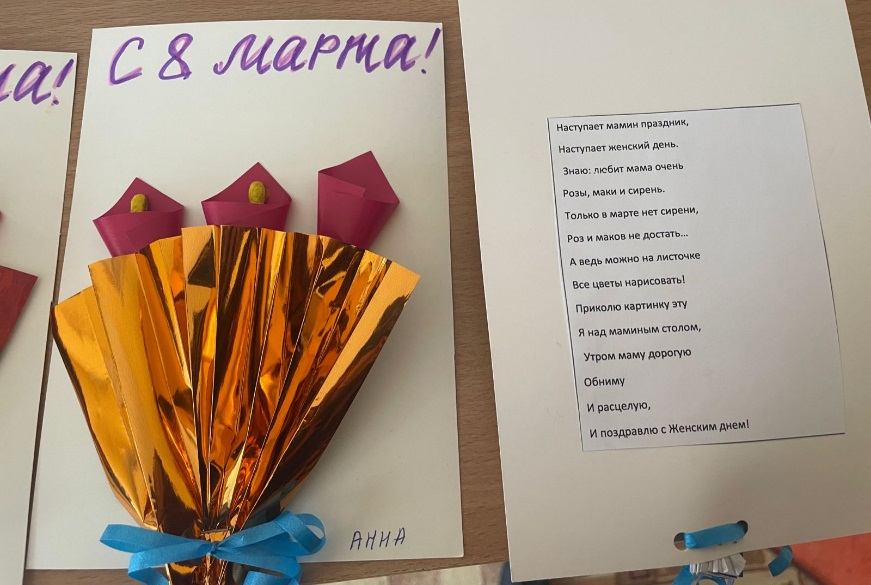 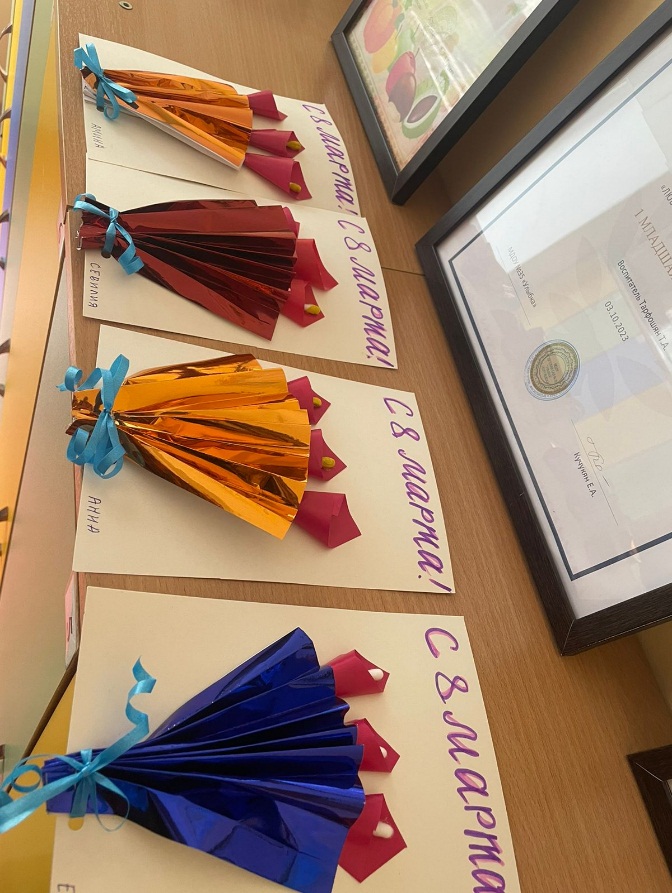 